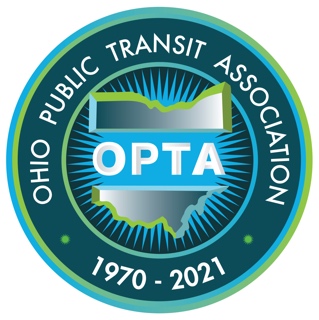 Type your text hereOhio Public Transit Association600 North High Street #175 | Columbus, Ohio 43215614.595.6919 | admin@ohioneedstransit.org